ЛИСТ СОГЛАСОВАНИЯСОДЕРЖАНИЕ1. Цель и основные задачи учрежденияМиссией учреждения является устранение физических и психологических барьеров в окружающей среде у детей-инвалидов, несовершеннолетних с ограниченными возможностями, повышение их качества жизни путем приобретения навыков жизнеобеспечения для полноценного участия их в жизни общества.Для реализации заявленной миссии учреждением поставлена цель: достижение необходимого и достаточного уровня доступности социальных услуг, повышение их качества и эффективности.  Достижение данной цели реализуется путем проведения комплекса мероприятий, управления качеством услуг на основе требований и ожиданий получателей социальных услуг, что нашло свое отражение в реализации соответствующих задач по приоритетным направлениям деятельности учреждения:Повысить качество социального обслуживания путем внедрения эффективных социальных технологий, оборудования в процесс реабилитации и абилитации несовершеннолетних.  Обеспечить эффективное взаимодействие специалистов учреждения с семьей, воспитывающей ребенка с ограниченными возможностями по оказанию комплексной социальной поддержки в процессе реабилитации и социализации. Продолжить реализацию моделей реабилитационно-образовательного сопровождения детей, имеющих особенности развития.  Продолжить реализацию мероприятий по развитию ранней помощи в учреждении. Продолжить реализацию мероприятий по сопровождению несовершеннолетних с расстройствами аутистического спектра и другими ментальными нарушениями в учреждении.Продолжить привлечение волонтеров (добровольцев) в процесс реабилитации несовершеннолетних.Обеспечить соблюдение требований комплексной безопасности несовершеннолетних при организации социального обслуживания.Обеспечить повышение профессионального мастерства работников путем развития их профессиональной компетенции, вовлечения в методическую деятельность учреждения, прохождение аттестации, курсов повышения квалификации, обучения на семинарах, вебинарах и т.п.Обеспечить выполнение государственного задания учреждения в полном объеме.Обеспечить выполнение плана финансово-хозяйственной деятельности на выполнение государственного задания в полном объеме.2. Структура и основные направления работы учрежденияПредставленная структура учреждения (схема № 1) и ее основные направления  (схема № 2) предусматривают вариативность содержания форм и методов организации реабилитационного процесса через разнообразные виды деятельности медицинской и психолого-педагогической направленности.Схема № 1Структура учрежденияСхема № 2Основные направления работы учреждения3. Кадровый потенциалНа начало 2021 года штатным расписанием предусмотрено 77 штатных единиц. С 06.09.2021 штатным расписанием, утвержденным приказом Депсоцразвития предусмотрено 78 шт. единиц. По состоянию на 13.01.2022 фактически занято 77 штатные единицы, 1 ставка (заведующий отделением) вакантна. Показатель текучести кадров в 2021 году составил 9,4%, что на 10,6% меньше чем в 2020 году. Уменьшение процента текучести кадров связано с изменением штатного расписания учреждения с 6 сентября 2021 года и увеличением штатных единиц, укомплектованием штата сотрудников. В течение 2021 года осуществлялось повышение профессиональной компетентности персонала учреждения путем прохождения курсов повышения квалификации, переподготовки по направлению деятельности, участия в семинарах. В 2021 году повысили квалификацию путем прохождения переподготовки, курсов повышения квалификации 44 человек, что составляет 55% от фактической численность работников учреждения (80 чел.): - прошли курсы повышения квалификации – 37 чел. (46,2%) (один из них - уволился);- прошли переподготовку по направлениям деятельности - 7 чел. (8,75%)В течение 2021 года посетили семинары по направлениям деятельности учреждения 15 работника учреждения, 1 из них - дважды и 1 человек - трижды.Участие в вебинарах приняло 17 человек.В информационно-дискуссионных площадках приняло участие 5 человек. С целью оказания методической и практической помощи работникам, вновь принятым в учреждение, переведенных на другую должность или назначенных на вышестоящую должность, в учреждении осуществляется наставничество. В течение 2021 года приказами учреждения организовано наставничество с 7 вновь принятыми работниками. По истечению срока наставничества работники успешно адаптировались к новым условиям труда.За период 2021 года награждено четыре сотрудника учреждения: Благодарность Губернатора Ханты-Мансийского автономного округа – Югры – 1 чел.;Почетная грамота Департамента социального развития Ханты-Мансийского автономного округа – Югры – 1 чел;Благодарность Департамента социального развития Ханты-Мансийского автономного округа – Югры – 1 чел.Благодарственное письмо Департамента социального развития Ханты-Мансийского автономного округа – Югры – 1 чел.В 2021 году продолжила свою работу объединенная профсоюзная организация. На конец 2021 года в объединенной профсоюзной организации учреждения числится 56 человека, что составляет 70% от общей численности работников учреждения.В течение 2021 года профсоюзным комитетом учреждения проведена следующая работа: 1. Проведено 2 профсоюзных собрания 7 заседаний профкома. На заседаниях рассматривались следующие вопросы:- утверждение плана работы профсоюзной организации на 2021 год;- организационные вопросы по проведению мероприятий, приуроченных к праздничным датам;- участие сотрудников в акциях;- согласование отпусков работников учреждения;- рассмотрение внутренних нормативных локальных актов учреждения с целью их согласования.2. Организационно-массовая работа:- организация и проведение мероприятий, посвященных 23 февраля, Международному женскому дню 8 марта в онлайн формате.3. В рамках укрепления здоровья работников в учреждении проведены следующие мероприятия: - организация деятельности клуба «Здоровый сотрудник». Организованы физкультурно-оздоровительные занятия, бесплатное посещение тренажерного зала учреждения (8 человек являются постоянными членами клуба).- компенсация расходов на оздоровление за счет бюджета профсоюзной организации. Воспользовались 25 человек (посещение водно-спортивного комплекса «Нефтяник», лыжной базы, фитнес клуба).4.	 Количество обслуженных получателей социальных услугВ 2021 году учреждением обслужено 1060 получателей социальных услуг, что составило 100,1 % от планового показателя государственного задания:757 чел. - в полустационарной форме обслуживания;7 чел. – на дому.Доля граждан, получивших социальные услуги в учреждении, от количества обратившихся за получением социальных услуг составляет 100%.Таблица № 15.	Количество оказанных учреждением услуг Социальные услуги в учреждении предоставляются в соответствии с постановлением Правительства Ханты-Мансийского автономного округа-Югры от 6 сентября 2014 года № 326-п «О порядке предоставления социальных услуг поставщиками социальных услуг в ХМАО – Югре».Данные о количестве оказанных социальных услуг за 2020-2021 годы представлены в таблице № 3. Таблица № 26.	ОЦЕНКА РЕЗУЛЬТАТИВНОСТИ ОСНОВНОЙ ДЕЯТЕЛЬНОСТИ УЧРЕЖДЕНИЯУчреждением определены следующие задачи реализации основных процессов: предоставление социальных услуг в соответствии с установленным законодательством Российской Федерации и нормативными правовыми актами Ханты-Мансийского автономного округа – Югры, обеспечение постоянного улучшения качества выполняемых процессов, и как следствие, улучшение качества предоставляемых услуг. 6.1. оКАЗАНИЕ СОЦИАЛЬНО-БЫТОВЫХ УСЛУГВладельцем данного процесса является заведующий отделением дневного пребывания.В 2021 году в учреждении функционировали 8 групп на условиях дневного пребывания, объединяющие детей по состоянию здоровья, возрасту, психофизическому развитию и потребностям клиентов.Потребностям получателей социальных услуг отвечают условия, созданные в учреждении: обеспечены благоприятные условия для организации коррекционно-реабилитационной и досуговой деятельности, учитывающие индивидуальные особенности и потребности каждого ребёнка;организовано 4-х разовое сбалансированное питание, с учётом здоровья несовершеннолетних по назначению врачей организовывается диетическое питание;с учётом индивидуальных особенностей детей предоставляются услуги индивидуально-обслуживающего характера (гигиенические услуги).Социально-бытовые услуги предоставляются социальными работниками отделения дневного пребывания.В 2021 году несовершеннолетним предоставлено 83536 социально-бытовых услуг, что составляет 37% от общего количества социальных услуг. Показателями результативности данного процесса являются:предоставление социально-бытовых услуг в полном объёме согласно ИППСУ получателей социальных услугудовлетворённость качеством предоставляемых услуг, отсутствие обоснованных жалоб.6.2.  ОКАЗАНИЕ СОЦИАЛЬНО-МЕДИЦИНСКИХ УСЛУГВладельцем данного процесса является заведующий социально-медицинским отделением.В течение 2021 года предоставлено 77697 социально-медицинских услуг, что составляет 35% от общего количества предоставленных социальных услуг. Организация реабилитационного процесса включает в себя:социально-медицинскую реабилитацию и эффективную реализацию индивидуальных программ получателей социальных услуг;профилактику заболеваний;текущее медицинское обслуживание (фитотерапия, кислородотерапия, водолечение, медицинский массаж, физиотерапия); контроль за соблюдением санитарно-гигиенических норм и правил;соблюдение режима дня;сбалансированное питание;занятия лечебной физической культурой;работу по формированию у несовершеннолетних представлений о здоровом образе жизни и соответствующих практических навыков.На начало 2021 года в городском банке данных семей, имеющих детей-инвалидов, состоящих на учете в детской городской поликлинике, числились 146 ребёнка-инвалида, на конец года – 163 ребенка-инвалида.По нозологическим формам из 116 обслуженных детей-инвалидов выявлено, что:27,6% - органическое поражение ЦНС с олигофренией или психоорганическим синдромом; 23,3% - болезни нервной системы (из них 17% с  ДЦП);12 % - атипичный аутизм;   7,8% - врожденные аномалия (пороки) развития;6% - болезнь Дауна и другие хромосомные, генетические заболевания, из них 4,3% - болезнь Дауна;6% - заболевания эндокринной системы;5,2% - Болезни костно-мышечной системы и соединительной ткани;4,3% - нейросенсорная тугоухость;7,8% - другие заболевания.В структуре заболеваний можно выделить органическое поражение ЦНС с олигофренией или психоорганическим синдромом, болезни нервной системы, атипичный аутизм, врожденные аномалия (пороки) развития.Все заболевания несовершеннолетних классифицируются по нозологическим формам.Таблица № 3Сравнительный анализ распределения детей-инвалидов, посещающих учреждение, по нозологическим формам за два года В 2021 году учреждением оказаны социально-медицинские услуги несовершеннолетним города на платной основе:Таблица № 4Количество оказываемых платных услугПоказателями результативности данного процесса являются:предоставление социально-медицинских услуг в полном объеме согласно ИППСУ получателей социальных услуг;сохранение здоровья, либо улучшение состояния здоровья получателей социальных услуг;удовлетворенность качеством предоставляемых услуг, отсутствие жалоб.6.3. оКАЗАНИЕ СОЦИАЛЬНО-ПЕДАГОГИЧЕСКИХ, СОЦИАЛЬНО-ПСИХОЛОГИЧЕСКИХ, социально-трудовыХ УСЛУГ, услуг в целях повышения коммуникативного потенциала получателей социальных услугВладельцем данного процесса являются заведующий отделением социальной реабилитации и абилитации и заведующий отделением дневного пребывания.В течение 2021 года предоставлено 18721 социально-педагогических услуг, что составляет 8% от общего количества предоставленных услуг, социально-психологических – 7758, что составляет 3% от общего количества, социально-трудовых – 4806, что составляет 2 % от общего количества, услуги в целях повышения коммуникативного потенциала получателей социальных услуг – 22159, что составляет 10% от общего количества.Мероприятия по реабилитации и абилитации детей, находящихся на социальном обслуживании в учреждении, определяются на заседании социально-реабилитационного консилиума с учетом индивидуальных особенностей каждого ребенка. С целью эффективного проведения реабилитационных мероприятий для каждой группы детей определяются свои направления работы и отражаются в перспективных планах коррекционно-развивающих мероприятий. Комплексная реабилитация несовершеннолетних осуществляется в соответствии с Программой «Ступени к успеху». Мероприятия программы включают комплексную экспертизу и комплексную реабилитацию, предполагающую использование инновационных технологий, программ, разработанных специалистами учреждения с учетом специфичности психического развития, характерного для конкретного вида патологии и структуры нарушения. С целью повышения эффективности проведения коррекционно-реабилитационных мероприятий специалистами учреждения в организации деятельности с детьми в 2021 году использовались следующие методики, технологии и программы:Таблица № 5Перечень программ и технологий,реализуемых в учрежденииВажным показателем эффективности реабилитационных мероприятий является участие и победы воспитанников во всероссийских, окружных и городских конкурсах:Таблица № 6Участие воспитанников в творческих конкурсах и фестиваляхВ целях формирования социально-значимых патриотических ценностей, взглядов и убеждений, повышения культуры межнационального общения, развития высокой социальной активности, гражданской ответственности, воспитания уважения к культурному и историческому прошлому России в БУ «Лангепасский реабилитационный центр» в 2021 году проведены следующие мероприятия:Таблица № 7Проведенные мероприятия способствовали:формированию ценностного отношения к Родине, ее культурно-историческому прошлому, патриотических чувств и активной гражданской позиции;ориентации подрастающего поколения на ценности отечественной культуры.Реализация моделей реабилитационно-образовательного сопровожденияОсновная задача реабилитационно – образовательного сопровождения несовершеннолетних заключается в определении единых подходов в организации воспитания, обучения и реабилитации детей-инвалидов, обучающихся в образовательных учреждениях. Учреждение реализует три модели реабилитационно-образовательного сопровождения детей, имеющих особенности развития, в условиях образовательных организаций, организаций социального обслуживания и на дому (далее – модель). Первой моделью реабилитационно-образовательного сопровождения детей, имеющих особенности развития, в условиях образовательных организаций охвачено 54 ребенка-инвалида. Вторая модель реабилитационно-образовательного сопровождения детей, имеющих особенности развития, реализуется в условиях организаций социального обслуживания. 23 ребенка-инвалида получают социальные услуги и обучаются на базе БУ «Лангепасский реабилитационный центр» по индивидуальному образовательному маршруту. С целью установления контакта и определения индивидуального подхода, педагоги образовательных организаций знакомятся с обучающимися непосредственно в группах отделения дневного пребывания. Третьей моделью реабилитационно-образовательного сопровождения детей, имеющих особенности развития на дому охвачено 13 детей-инвалидов. Форма обучения - «Семейное образование».Оценка эффективности проведенных мероприятий индивидуальной комплексной программы проводится (в мае) на психолого-медико-педагогическом консилиуме образовательных учреждений. При необходимости разрабатывается новая программа с учетом результатов реабилитационно-образовательного сопровождения несовершеннолетних.Показателями эффективности проводимых реабилитационных мероприятий с несовершеннолетними с ограниченными возможностями являются следующие результаты: 2 ребенка-инвалида начали обучение в общеобразовательном учреждении города.7.	Организация взаимодействия с семьейУспех комплексной реабилитации несовершеннолетних зависит от взаимодействия и сотрудничества работников учреждения и семьи.С целью повышения информированности родителей в приёмных групп размещены необходимые наглядно-информационные материалы для родителей (сведения о сотрудниках, работающих на группе, контактные сведения административно-управленческого персонала, адрес сайта учреждения, сведения о попечительском совете, родительском комитете, режим дня группы, меню, нормативно-правовая документация, регламентирующая деятельность учреждения), оформлены тематические уголки, сменные папки с консультациями и рекомендациями по организации домашней реабилитации. В группах оформлены экраны занятости детей, представлена информация о направлениях работы специалистов с детьми.В силу сложившейся в 2021 году ситуации, связанной с коронавирусной инфекцией, в учреждении, помимо традиционных форм работы с семьёй, используются дистанционные формы взаимодействия с родителями: дистанционная приёмная (консультирование), тематические видеоролики для родителей, инструктажи-видеоролики, консультации-видеролики, консультации и рекомендации в форме информационных листов и памяток для родителей, индивидуальные встречи с родителями по видеосвязи в режиме «онлайн», социально-психологическое консультирование родителей по телефону, электронные группы для родителей в месенджерах «Viber» и «WHATS APP» с целью постоянного информационного доступа для общения, распространения педагогических знаний и открытости системы работы специалистов учреждения в направлении работы с родителями.За весь период обслуживания в 2021 году в дистанционной приемной размещены 12 инструктажей, 6 консультаций-видероликов, 40 информационных листов и памяток для родителей. Материалы размещены в социальных сетях «ВКонтакте» и «Одноклассники», а так же в месенджерах «Viber» и «WHATS APP». Психологами проведено 78 консультирований  по телефону.С целью привлечения родителей к участию в реабилитационном процессе  специалистами учреждения осуществлялась деятельность по проведению профилактической работы с родителями по обеспечению комплексной безопасности детей, проведено 36 инструктажей, участие приняло 198 родителей воспитанников учреждения.В рамках реализации Программы оказания комплексной социальной помощи семьям, воспитывающим детей с ограниченными возможностями здоровья «Семья плюс», разработаны и распространены наглядно-информационные материалы: буклеты, плакаты, фотоматериалы, слайдовые презентации (4 тематических буклета, 8 фотовыставок (в реабилитационных группах: к 23 февраля и к 8 Марта), 2 слайдовых презентации для информирования родителей об инновационных технологиях, реализуемых в учреждении). 29 семей, воспитывающих детей с ограниченными возможностями здоровья, которым установлена инвалидность впервые, являются участниками школы по обучению родителей навыкам ухода и реабилитации в домашних условиях на базе городской детской поликлиники, в состав которой входят специалисты учреждения. 9 родителя прошли обучение в школе навыкам ухода и реабилитации в домашних условиях за детьми, имеющими особенности развития.В течение 2021 года родители привлекались к различным информационно-просветительским мероприятиям:     В январе - декабре 2021 года родители  участвовали в  заседаниях Штаба действий в интересах инвалидов (7 родителей), организованных в режиме ВКС.02.12.2021 родители приняли участие в консультативно-диалоговой площадке «Обеспечение реализации защиты прав инвалидов в Югре в период пандемии, вызванной COVID-19», организованной Уполномоченным по правам человека в Югре Стребковой Н.В. (принял участие 1 родитель).20.12.2021 состоялась онлайн-встреча директора Депсоцразвития Югры с родительским сообществом, участие  принял 1 родитель ребенка-инвалида.В группах учреждения оформлены информационные стенды для родителей, экраны занятости детей, информация о направлениях работы специалистов учреждения с детьми. Одним из основных показателей эффективности деятельности учреждения является отсутствие жалоб получателей услуг. В 2021 году жалоб в учреждение и вышестоящие организации не поступало.Результаты психолого-педагогической диагностики родительского контингента показывают следующие изменения:повышается психолого-педагогическая культура родителей; расширяется и восстанавливается воспитательный потенциал семьи; родители активно включаются в процесс социализации детей с ограниченными возможностями; устанавливаются партнерские отношения между субъектами процесса реабилитации: детьми, родителями и специалистами учреждения.Одним из основных показателей эффективности деятельности учреждения является отсутствие жалоб получателей услуг. В 2021 году жалоб в учреждение и вышестоящие организации не поступало. 8. Показатели эффективности проводимых с детьми реабилитационных мероприятий Положительная динамика реабилитационного процесса возможна при применении системного, комплексного подхода, использовании технологий, направленных на восстановление и развитие физиологических функций, выявления их компенсаторных возможностей, предотвращения и ликвидации негативных изменений в здоровье, содействия в создании условий для психологической адаптации к изменившейся в результате заболевания жизненной ситуации. Эффективность проводимых реабилитационных мероприятий прослеживается по результатам диагностики, проводимой с учетом индивидуальных возможностей и особенностей инвалидизирующего заболевания. Диагностика осуществлялась по следующим показателям:определение уровня физического развития;определение уровня психоэмоционального развития и устойчивости, состояния психических процессов;определение уровня сохранности социально-бытовых навыков и умений;определение уровня социальной активности.За 2021 год комплексную диагностику прошли все дети-инвалиды, посещающие отделение дневного пребывания. Мониторинг эффективности реабилитационных мероприятий, проводимых с несовершеннолетними за два последних года указана ниже:Сравнительный анализ результатов диагностики за 2020-2021 годы показывает ряд причин изменения показателей. Эти изменения связаны:с особенностью инвалидизирующего заболевания;с реабилитационным потенциалом;с психологическими особенностями несовершеннолетнего.9. ОРГАНИЗАЦИЯ МЕТОДИЧЕСКОЙ РАБОТЫ В УЧРЕЖДЕНИИМетодическая работа в учреждении в течение 2021 года направлена на содействие повышению качества социального обслуживания получателей социальных услуг. Содержание работы носит комплексный характер и включает следующие направления деятельности:информационно-аналитическая;организационно-методическая;консультационная.  Методическая работа учреждения в 2021 году представлена в схеме:Схема 3Методическая работа с персоналом учреждения осуществлялась в соответствии с планом методической работы учреждения (приказ 54-У от 28.01.2021 г. «Об организации работы», приложение № 4), направлена на повышение качества предоставляемых социальных услуг путем развития профессиональной компетентности, повышения мастерства специалистов и педагогических работников учреждения, развития творческого потенциала коллектива, обобщения опыта работы. В 2021 году методическая работа в учреждении после введения ограничительных мер в связи с пандемией организована преимущественно в дистанционном режиме. Взаимодействие со специалистами осуществлялось посредством общения в официальной группе в мессенджере «Вайбер» и индивидуальной работы со специалистами. Для достижения конкретных поставленных задач используются разные формы работы. В рамках актуализации программно-методического обеспечения коррекционно-развивающего процесса учреждения реализуются 17 программ по разным направлениям деятельности. Коррекционно-развивающее направление - 7 программСоциально-психологическое - 2 программыСпортивно-профилактическое – 3 программыСоциально-досуговое - 2 программыРабота с семьей - 1 программаРазвитие волонтерской деятельности – 2 программыВ 2021 году актуализированы 3 программы: Комплексная программа реабилитации несовершеннолетних, имеющих нарушения аутистического спектра «Особый мир (Быстрова Э.Н., Прусс Т.А., Яцук И.А.)- Оздоровительно-реабилитационная программа для детей-инвалидов и несовершеннолетних с ограниченными возможностями здоровья в летний период в условиях отделения дневного пребывания «ПЛАНЕТА ЗДОРОВЬЯ» (Обухова А.А., Прусс Т.А.)- Программа комплексного сопровождения семей, имеющих детей раннего возраста «Школа раннего развития» Программа организации комплексной помощи семьям, воспитывающим детей раннего возраста с проблемами развития «Шаг за шагом» (Быстрова Э.Н., Прусс Т.А., Смирнова Т.Н.) С целью поиска наиболее эффективных социальных технологий и практик реабилитации (абилитации) несовершеннолетних организована деятельность ТПЛ «Инновации на пути к социализации». В 2021 году были апробированы следующие технологии:Таблица № 8Инновационные технологии, реализуемые в 2021 годыС целью внедрения активных форм взаимодействия специалистов учреждения с родителями в интересах ребёнка с ограниченными возможностями была организована деятельность творческой проблемной лаборатории «Семья плюс» (руководитель Ефремова И.Ю., и.о. заведующего дневного отделения), направленная на повышение социальной активности родителей в реабилитации и социализации детей с ограниченными возможностями путем  разработки и распространения наглядно-информационного материала, организации выставок творческих работ, фотовыставок, организации конкурсов семейного творчества. В этом году работа велась преимущественно дистанционно. В рамках повышения открытости деятельности учреждения, формирования положительного имиджа БУ «Лангепасский реабилитационный центр» была активизирована деятельность по «продвижению» официального сайта учреждения, официальных аккаунтов учреждения в социальных сетяхС целью систематизации и распространения передового опыта в течение 2021 года специалисты учреждения принимали участие в конкурсах и мероприятиях различной направленности:Конкурс социальных и культурных проектов ПАО «ЛУКОЙЛ», июль 2021 г. Результат: диплом победителя в номинации «Духовность и культура», грант 360 тыс. рублей.Конкурс на лучшую программу летней оздоровительной смены на базе учреждения, подведомственного Депсоцразвития Югры. Результат: II место.Муниципальный молодежный конкурс «Золотое будущее Югры - 2021». Результат: II место. II региональный конкурс на лучшее муниципальное образование и лучшую организацию, предоставляющие комплексную помощь и оказывающие услуги людям с расстройствами аутистического спектра и другими ментальными нарушениями. Результат: участие.С целью проведения анализа удовлетворенности качеством и доступностью предоставления социальных услуг и в рамках мероприятий по информационной открытости учреждения в учреждении в 2021 году проведены следующие мероприятия:Социологические опросы: За период 2021 года приняли участие в опросах 448 (в том числе  85 на официальном сайте учреждения). Удовлетворенность составляет 100%. 2. В учреждении ведется книга отзывов, где клиенты оставляют свои пожелания, предложения и отзывы о работе учреждения. В 2021 году в книгу внесено 10 отзывов о работе учреждения. Предложений по улучшению качества работы учреждения и жалоб не зафиксировано. Также получатели социальных услуг имеют возможность оставить отзыв на сайте учреждения и сайте bus.gov.ru. В 2021 году 28 отзывов на сайте учреждения и 13 отзывов сайте bus.gov.ru о деятельности учреждения оставлено родителями несовершеннолетних.   10. Работа со средствами массовой информацииВ течение 2021 года в соответствии с медиа-планом учреждения велась работа по взаимодействию со средствами массовой информации: периодическими печатными изданиями, телерадиокомпанией, Интернет-ресурсами.В 2021 году 10 июня вышел репортаж телерадиокомпании "Лангепас+" - "День социального работника". Репортаж доступен по ссылке https://vk.com/tvlangepas.28 октября вышел репортаж телерадиокомпании "Лангепас+" «Деятельность учреждения во время пандемии» Репортаж доступен по ссылке https://vk.com/tvlangepas?w=wall-88087398_10166.В течение 2021 года неоднократно публиковались статьи, заметки в различных печатных изданиях о деятельности учреждения, об итогах участия учреждения в конкурсах различного уровня, о проведении праздничных мероприятий с участием воспитанников учреждения:22 марта 2021 года опубликована статья «Виртуальная реабилитация» в информационно-образовательном электронном журнале для работников социальной сферы «Социальное обслуживание населения: новации, эксперименты, творчество. СОННЭТ» (art22-2/22/03/2021 выпуск/edition 03(55)/2021);12 июня 2021 года опубликована заметка «С днем социального работника» в городской общественно-политической газете "Звезда Лангепаса" (№24); 9 октября 2021 года опубликована заметка Компьютерный имитационный тренажер «зd-город» и «3d-квартира» помогают в социализации детей-инвалидов» в городской общественно-политической газете «Звезда Лангепаса» (№ 41). В IV квартале 2021 года День открытых дверей проведен в формате онлайн-тура с демонстрацией рабочего процесса сотрудников. Виртуальная экскурсия размещена 02.12.2021 г. под хештегом «ДеньОткрытыхДверей» на официальных страницах учреждения в социальных сетях «Вконтакте», «Одноклассники», «Инстаграм», видеохостинговой платформе youtube. Видеоролик доступен по ссылкам:https://vk.com/langrc?w=wall-71440874_1817%2Fall;https://ok.ru/bulangepas/topic/153844267139961;https://www.instagram.com/p/CW-apvCDjBQ/;https://www.youtube.com/watch?v=3LHuuyFwQLs&t=27s.Ссылки на размещенный онлайн-тур «День открытых дверей» в социальных сетях направлены во все школы города для профориентационной работы с учащимися. В рамках мероприятий по информационной открытости учреждения в течение 2021 года размещалась информация о деятельности  учреждении на интернет-сайтах: - на официальном сайте Российской Федерации bus.gov.ru;- на официальном сайте учреждения http://rc-langepas.ru;- в официальной группе БУ «Лангепасский реабилитационный центр» в социальной сети «ВКонтакте», «Одноклассники», «Инстаграм»:https://vk.com/langrc;https://ok.ru/group/56112963911801;https://www.instagram.com/rclangepas/. - на аккаунте учреждения видеохостинговой платформы Youtube:https://www.youtube.com/channel/UCeDtE4Onf_Vx_jhtsRgMoCQ?view_as=subscriber.11. мероприятия по контролюКонтроль деятельности учреждения осуществляется надзорными органами, вышестоящими организациями и путем проведения внутреннего административного контроля.В течение 2021 года в учреждении надзорными органами и вышестоящими организациями были проведены следующие ведомственные проверки:Таблица № 9Ведомственные проверки в учреждении Внутренний контроль в течение 2021 года в учреждении проводился согласно утвержденных планов работы заместителей директора, заведующих структурными подразделениями по направлениям:организация процесса зачисления на социальное обслуживание, ведение личных дед получателей социальных услуг;качество предоставляемых социальных услуг;актуальность информации, размещенной на официальном сайте учреждения, сайте bus.gov;используемая литература персоналом учреждения;обеспечение безопасности жизнедеятельности несовершеннолетних, находящихся на социальном обслуживании в учреждении;обеспечение информационной открытости учреждения;состояние охраны труда в помещениях учреждения;медикаментозное и техническое оснащение учреждения, рациональное использование расходных материалов и медикаментов;учет предоставленных услуг в системе ППО АСОИ;  повышение квалификации работников учреждения;выполнения мероприятий по энергосбережению и повышению энергетической эффективности;обеспечение комплексной безопасности учреждения;организация питания несовершеннолетних;выполнение мероприятий по противодействию коррупции в учреждении;выполнение плана финансово-хозяйственной деятельности;Результаты внутреннего контроля отражались:в журналах административного контроля,в справках по контролю,в выступлениях на совещаниях при директоре,на рабочих планерках структурных подразделений.В течение 2021 года в учреждении были проведены следующие мероприятия по внутреннему контролю:Таблица № 10Внутренний контроль в учреждении 12. КОМПЛЕКСНАЯ БЕЗОПАСНОСТЬ И МАТЕРИАЛЬНО-ТЕХНИЧЕСКАЯ БАЗА УЧРЕЖДЕНИЯ В 2021 году для обеспечения комплексной безопасности в учреждении проведены следующие мероприятия:1. По пожарной безопасности: актуализированы локальные акты учреждения;актуализированы инструктажи по пожарной безопасности;проведено инструктажей: плановые, внеплановые – 6;проведено практических тренировок по эвакуации людей из здания: при пожаре – 4;  обучение по программе пожарно-технического минимума прошли 9 работников учреждения – директор, заместитель директора, специалист по охране труда, заведующий хозяйством, заведующие отделениями;в соответствии с планом ТО проведены регламентные работы по обслуживанию и ремонту пожарного оборудования, систем автоматической пожарной сигнализации,  РСПИ «Стрелец-Мониторинг;проведены плановые регламентные работы по обслуживанию внутреннего противопожарного водопровода - пожарных кранов и перекатка пожарных рукавов на новую скатку в соответствии с регламентами.По антитеррористической защищенности учреждения:проведены инструктажи по действиям сотрудников при угрозе террористического характера – 7;практические тренировки по эвакуации при возникновении ЧС – 4.С 01.01.2021 по 31.12.2021 охрану учреждения осуществляет ООО «ЧОП «Базальт» согласно гражданско-правовой договора на оказание комплекса охранных услуг с заключением договора аренды на занимаемые площади. Проведено 7 контрольных проверок по оказанию охранных услуг сотрудниками ЧОП «Базальт» во время несения дежурства:наличие, хранение, работоспособность  спецсредств;оборудование поста  охраны;соблюдение пропускного режима; наличие удостоверений, инструктажей при пожаре, ЧС, должностных инструкций (имеются записи в журнале контроля по соблюдению пропускного и внутриобъектового режима, отражено в справках по контролю). С целью соблюдения санитарно-эпидемиологических правил и нормативов, требований к устройству, содержанию помещений, территории учреждения, проводились генеральные уборки служебных помещений согласно утвержденных графиков, проведена акарицидная обработка территории, осуществлялся вывоз твердых бытовых отходов и отходов класса Б (медицинских). Регулярно проводилась очистка территории, подъездных дорог для обеспечения беспрепятственного доступа к зданию, пожарному гидранту, запасным пожарным выходам.Мероприятия по энергосбережению:разработана программа в области энергосбережения и повышения энергетической эффективности учреждения на 2022 – 2024 годы (договор № 507 от 17.01.2022 Общество с ограниченной ответственностью «ИННОТЕП»;В течение года сбоев в работе систем автоматической пожарной сигнализации, видеонаблюдения, вентиляции, тепловодоснабжения, функционирования «тревожной кнопки», прямой телефонной связи с МЧС, ПАК «Стрелец-Мониторинг», работоспособности электрооборудования не зафиксировано. Для обеспечения групп отделения дневного пребывания, кабинетов специалистов структурных подразделений современным оборудованием, мебелью, материалами в 2021 году приобретено:Жалюзи вертикальные –4 шт.Рециркулятор бактерецидный –9 шт.Стул на металлическом каркасе – 30 шт.Кухонный гарнитур – 1 шт.Шкаф хозяйственный металлический – 6 шт.Диван-1 шт.Пылесос -2 шт.Программно-аппаратный комплекс для реабилитации .людей с ограниченными возможностями "3D.-квартира"и 3D-гороод – 1 шт. Мобильный лестничный гусеничный подъемник для инвалидов- 1шт.Электрокипятильник- 1шт..Ковер– 1 шт.Проектор портативный – 1 шт.Ноутбук  –1 шт. Швейная машина – 5 шт.Отпариватель напольный – 1 шт Блок питания – 1 шт. Оверлок  - 1 шт. Утюг -1 шт.Принтер -1 шт.Настенный экран-1шт.13.	Финансово-экономическое обеспечениеФинансово-экономическое обеспечение деятельности учреждения представлено в сравнении за 2020-2021 годы: Таблица  № 11Финансово-экономическое обеспечениеФактический общий объем финансовых затрат на оказание государственных услуг за 2021 год составил 81 881 465,61 рублей или 99,6% от планового показателя.14.	Выводы о работе учреждения за 2021 годГосударственное задание учреждению выполнено на 100%.Обеспечено в полном объеме предоставление несовершеннолетним социальных услуг в соответствии с индивидуальной программой предоставления социальных услуг. Внедренные в работу с несовершеннолетними инновационные технологии, способствовали повышению качества предоставляемых социальных услуг.Вовлечение несовершеннолетних в творческую и спортивно-оздоровительную деятельности способствовало расширению социального опыта детей, активизации активной жизнедеятельности несовершеннолетних.Реализация мероприятий плана комплексного сопровождения несовершеннолетних с расстройствами аутистического спектра и другими ментальными нарушениями способствовала повышению процесса адаптации данной категории детей в социальном окружении, вовлечению несовершеннолетних в различные виды деятельности.Реализация плана мероприятий реабилитационно-образовательного сопровождения детей школьного возраста способствовала созданию доступной среды для получения образования и реабилитации несовершеннолетних.Оказание ранней помощи несовершеннолетним, имеющим нарушения состояния здоровья, способствовало укреплению здоровья несовершеннолетних, снижению доли несовершеннолетних, получивших инвалидность.Взаимодействие с городскими и общественными  организациями, в том числе с волонтерами, способствовало расширению социальных контактов несовершеннолетних с ограниченными возможностями, получению нового социального опыта. Мероприятия по обеспечению комплексной безопасности способствовали созданию безопасных условий пребывания клиентов и работников в учреждении.  Организация методического сопровождения работников учреждения позволило повысить профессиональную компетентность персонала и тем самым повысить качество предоставляемых социальных услуг. Организация информационно-просветительской деятельности способствовало повышению информационной открытости учреждения и повышения его имиджа.15. 	основные направления деятельности учреждения и задачи на 2022 годДля достижения необходимого и достаточного уровня доступности учреждения для получателей социальных услуг, повышение качества эффективности предоставляемых социальных услуг необходимо проведение комплекса реабилитационных мероприятий с разной формой обслуживания несовершеннолетних, управление качеством услуг на основе анализа результатов диагностических и социологических исследований.Для достижения данной цели учреждение планирует в 2022 году выполнить следующие задачи:Продолжить повышение качества социального обслуживания путем внедрения эффективных социальных технологий, нового оборудования в процесс реабилитации и абилитации несовершеннолетних и инвалидов молодого возраста.  Обеспечить эффективное взаимодействие специалистов учреждения с семьей, воспитывающей ребенка с ограниченными возможностями по оказанию комплексной социальной поддержки в процессе реабилитации и социализации. Продолжить реализацию моделей реабилитационно-образовательного сопровождения детей, имеющих особенности развития.  Продолжить реализацию мероприятий по развитию ранней помощи в учреждении. Продолжить реализацию мероприятий по сопровождению несовершеннолетних с расстройствами аутистического спектра и другими ментальными нарушениями в учреждении.Продолжить привлечение волонтеров (добровольцев) в процесс реабилитации несовершеннолетних.Обеспечить соблюдение требований комплексной безопасности несовершеннолетних при организации социального обслуживания.Обеспечить повышение профессионального мастерства работников путем развития их профессиональной компетенции, вовлечения в методическую деятельность учреждения, прохождение аттестации, курсов повышения квалификации, обучения на семинарах, вебинарах, диссеминации положительного опыта социальной работы. Обеспечить информационную открытость учреждения.Обеспечить выполнение государственного задания учреждения в полном объеме.Обеспечить выполнение плана финансово-хозяйственной деятельности на выполнение государственного задания в полном объеме.анализ деятельностибюджетного учреждения Ханты-Мансийского автономного округа - Югры «Лангепасский реабилитационный центр» за 2021 ГОДг. ЛангепасE-mail:  Lang-rcdip@admhmao.ruДолжность Ф.И.О. Отметка о наличии замечаний (на отдельном листе), дата и подпись  Отметка о снятии замечаний, дата и подпись Заместитель директора Яринская С.И.Главный бухгалтерОстапенко Н.В.Заведующий отделением социальной реабилитации и абилитацииБыстрова Э.Н.Заведующий отделением диагностики, разработки и реализации программ социально-медицинской  реабилитации Иванцова Н.П.Заведующий отделением информационно-аналитической работыОбухова А.А.Заведующий отделением дневного пребыванияГринько И.И.И.о. заведующего социально-медицинским отделениемМехоношина О.В.1.Цель и основные задачи учреждения 42.Структура и основные направления работы учреждения53.Кадровый потенциал 74.Количество обслуженных получателей социальных услуг95.Количество оказанных учреждением услуг 96.Оценка результативности основной деятельности учреждения10 6.1.Оказание социально-бытовых услуг106.2.Оказание социально-медицинских услуг116.3.Оказание социально-педагогических, социально-психологических, социально-трудовых услуг, услуг в целях повышения коммуникативного потенциала получателей социальных услуг13  7.Организация взаимодействия с семьей24   8.Показатели эффективности проводимых с детьми реабилитационных мероприятий 269.Организация методической работы в учреждении2710.Работа со средствами массовой информации3111.Мероприятия по контролю3212.Комплексная безопасность и материально-техническая база учреждения3513.Финансово-экономическое обеспечение3814.Выводы о работе учреждения за 2021 год3815.Основные направления деятельности учреждения и задачи на 2022 год39Категории обслуженныхКоличество обслуженных (чел.)Количество обслуженных (чел.)Категории обслуженных2020год2021годКоличество получателей социальных услуг согласно государственного задания, из них обслужено:10511060Дети - инвалиды116116Несовершеннолетние с ограниченными возможностями633644Родители несовершеннолетних 296296COVID-196-Молодые инвалиды-4Наименование услугКоличество оказанных услуг (ед.)Количество оказанных услуг (ед.)Наименование услуг2020 год2021 годСоциально-бытовые5084983536Социально-медицинских8461277697Социально-психологические88637758Социально-педагогические2767418721Социально-трудовые83774806Услуги в целях повышения коммуникативного потенциала получателей социальных услуг, имеющих ограничения жизнедеятельности3531122159Прочие 862110001Всего224567224678№п/пНозологические формы 2020год2021 год1Органическое поражение ЦНС 27322Болезни нервной системы (в т.ч. ДЦП)26273Атипичный аутизм14144Болезнь Дауна и другие хромосомные аномалии1075Нейросенсорная тугоухость656Врожденные аномалия (пороки) развития1697Заболевания эндокринной системы478Болезни костно-мышечной системы и соединительной ткани269Травмы и их последствия3210Болезни глаз6311Болезни мочеполовой системы1012Нейродегенеративные заболевания1213Новообразования0114Болезни крови, кроветворных органов01Год Количество услугСумма от оказания услуг2021 год376733,96 руб.№Название подпрограммыОсновное направление программыОсновное направление программы1Программа комплексной реабилитации и абилитации несовершеннолетних  «Ступени к успеху»Программа комплексной реабилитации и абилитации несовершеннолетних  «Ступени к успеху»Программа комплексной реабилитации и абилитации несовершеннолетних  «Ступени к успеху»коррекционно – развивающее направление:коррекционно – развивающее направление:коррекционно – развивающее направление:коррекционно – развивающее направление:1.1Программа организации комплексной помощи семьям, воспитывающим детей раннего возраста с проблемами развития «Шаг за шагом»Технологии, методики и оборудование: «Программа точной оценки уровня развития детей «KID-RCDI-2000», ранняя диагностика Стребелевой Е.А, методика Глена Домана, технология «Хеппенинг», «Буккроссинг», методика Железновой, технология М.Монтессори, интерактивная песочница.Программа организации комплексной помощи семьям, воспитывающим детей раннего возраста с проблемами развития «Шаг за шагом»Технологии, методики и оборудование: «Программа точной оценки уровня развития детей «KID-RCDI-2000», ранняя диагностика Стребелевой Е.А, методика Глена Домана, технология «Хеппенинг», «Буккроссинг», методика Железновой, технология М.Монтессори, интерактивная песочница.Содействие оптимальному развитию и формированию психического здоровья и благополучия детей младенческого и раннего возраста с ограничениями жизнедеятельности и риском появления таких ограничений, нормализации жизни семьи, повышению компетентности родителей (законных представителей), включению ребенка в среду сверстников и жизнь обществаВ 2021 году обслужено 132 семьи, из них по ИПРП 13 семей из них 13 детей в возрасте до 3-х лет с отклонениями в развитии и здоровье (100% от общего количества детей, состоящих на учете). Семьи с детьми получили комплекс социально-медицинских и психолого-педагогических услуг: консультации и рекомендации специалистов, в том числе дистанционно: врача-специалиста, логопеда, психолога, специалиста по комплексной реабилитации. Результат: повышение родительской компетенции в вопросах воспитания и развития ребенка раннего возраста, улучшение процесса социализации детей данной категории.В 2021 году обслужено 132 семьи, из них по ИПРП 13 семей из них 13 детей в возрасте до 3-х лет с отклонениями в развитии и здоровье (100% от общего количества детей, состоящих на учете). Семьи с детьми получили комплекс социально-медицинских и психолого-педагогических услуг: консультации и рекомендации специалистов, в том числе дистанционно: врача-специалиста, логопеда, психолога, специалиста по комплексной реабилитации. Результат: повышение родительской компетенции в вопросах воспитания и развития ребенка раннего возраста, улучшение процесса социализации детей данной категории.В 2021 году обслужено 132 семьи, из них по ИПРП 13 семей из них 13 детей в возрасте до 3-х лет с отклонениями в развитии и здоровье (100% от общего количества детей, состоящих на учете). Семьи с детьми получили комплекс социально-медицинских и психолого-педагогических услуг: консультации и рекомендации специалистов, в том числе дистанционно: врача-специалиста, логопеда, психолога, специалиста по комплексной реабилитации. Результат: повышение родительской компетенции в вопросах воспитания и развития ребенка раннего возраста, улучшение процесса социализации детей данной категории.В 2021 году обслужено 132 семьи, из них по ИПРП 13 семей из них 13 детей в возрасте до 3-х лет с отклонениями в развитии и здоровье (100% от общего количества детей, состоящих на учете). Семьи с детьми получили комплекс социально-медицинских и психолого-педагогических услуг: консультации и рекомендации специалистов, в том числе дистанционно: врача-специалиста, логопеда, психолога, специалиста по комплексной реабилитации. Результат: повышение родительской компетенции в вопросах воспитания и развития ребенка раннего возраста, улучшение процесса социализации детей данной категории.1.2Программа по развитию коммуникативных навыков несовершеннолетних с ограниченными возможностями через игровую деятельность «Учимся, играя»Технологии, методики и оборудование: леготерапия, шахматы, игротерапия, театрализация Программа по развитию коммуникативных навыков несовершеннолетних с ограниченными возможностями через игровую деятельность «Учимся, играя»Технологии, методики и оборудование: леготерапия, шахматы, игротерапия, театрализация Формирование и развитие у несовершеннолетних умений выполнять действия с игрушками, следовать игровым правилам в дидактических, подвижных, развивающих играх.Наблюдается положительная динамика у 95% несовершеннолетних в формировании умений выполнять действия с игрушками, следовать игровым правилам в дидактических, подвижных, развивающих играх.Наблюдается положительная динамика у 95% несовершеннолетних в формировании умений выполнять действия с игрушками, следовать игровым правилам в дидактических, подвижных, развивающих играх.Наблюдается положительная динамика у 95% несовершеннолетних в формировании умений выполнять действия с игрушками, следовать игровым правилам в дидактических, подвижных, развивающих играх.Наблюдается положительная динамика у 95% несовершеннолетних в формировании умений выполнять действия с игрушками, следовать игровым правилам в дидактических, подвижных, развивающих играх.1.3Программа по социально-бытовой ориентировке и хозяйственно-бытовому труду несовершеннолетних с ограниченными возможностями «Домовенок»Технологии, методики и оборудование: игровые технологии, практические занятияПрограмма по социально-бытовой ориентировке и хозяйственно-бытовому труду несовершеннолетних с ограниченными возможностями «Домовенок»Технологии, методики и оборудование: игровые технологии, практические занятияРазвитие навыков самообслуживания, представлений об окружающем мире,  формирование трудовых умений и навыков хозяйственно-бытового трудаРезультат: приобретение социально-бытового практического опыта, освоения социальных моделей поведения, положительная динамика в формировании трудовых умений и навыков у 93% несовершеннолетних.Результат: приобретение социально-бытового практического опыта, освоения социальных моделей поведения, положительная динамика в формировании трудовых умений и навыков у 93% несовершеннолетних.Результат: приобретение социально-бытового практического опыта, освоения социальных моделей поведения, положительная динамика в формировании трудовых умений и навыков у 93% несовершеннолетних.Результат: приобретение социально-бытового практического опыта, освоения социальных моделей поведения, положительная динамика в формировании трудовых умений и навыков у 93% несовершеннолетних.1.4Программа «Тренировочное сопровождаемое проживание - как эффективное средство социализации детей с особенностями развития «Путь во взрослую жизнь»Технологии, методики и оборудование: трудотерапия, «3д город, 3д квартира», «мыловарение» моделирование реальной ситуации.Программа «Тренировочное сопровождаемое проживание - как эффективное средство социализации детей с особенностями развития «Путь во взрослую жизнь»Технологии, методики и оборудование: трудотерапия, «3д город, 3д квартира», «мыловарение» моделирование реальной ситуации.Создание условий для подготовки к самостоятельной жизни, оптимального развития и социальной адаптации детей подросткового возраста с ограниченными возможностями здоровья, интеграции семьи и ребенка в общество.По результатам диагностики отмечаются следующие результаты:у 73 % несовершеннолетних (11 человек) положительная динамика в сформированности навыков социально-бытовой ориентированности, самообслуживания, персональной сохранности.у 67% несовершеннолетних (7 человек) положительная динамика в формировании навыков бытового труда: уборки помещений, ухода за собственными вещами, частичного планирования расходов, совершения покупок под сопровождением взрослого, приготовления пищи с помощью взрослого.По результатам диагностики отмечаются следующие результаты:у 73 % несовершеннолетних (11 человек) положительная динамика в сформированности навыков социально-бытовой ориентированности, самообслуживания, персональной сохранности.у 67% несовершеннолетних (7 человек) положительная динамика в формировании навыков бытового труда: уборки помещений, ухода за собственными вещами, частичного планирования расходов, совершения покупок под сопровождением взрослого, приготовления пищи с помощью взрослого.По результатам диагностики отмечаются следующие результаты:у 73 % несовершеннолетних (11 человек) положительная динамика в сформированности навыков социально-бытовой ориентированности, самообслуживания, персональной сохранности.у 67% несовершеннолетних (7 человек) положительная динамика в формировании навыков бытового труда: уборки помещений, ухода за собственными вещами, частичного планирования расходов, совершения покупок под сопровождением взрослого, приготовления пищи с помощью взрослого.По результатам диагностики отмечаются следующие результаты:у 73 % несовершеннолетних (11 человек) положительная динамика в сформированности навыков социально-бытовой ориентированности, самообслуживания, персональной сохранности.у 67% несовершеннолетних (7 человек) положительная динамика в формировании навыков бытового труда: уборки помещений, ухода за собственными вещами, частичного планирования расходов, совершения покупок под сопровождением взрослого, приготовления пищи с помощью взрослого.1.5Программа «Профориентация как средство социализации детей с ограниченными возможностями «По ступеням в будущее»Технологии, методики и оборудование: виртуальные экскурсии, практические занятия профориентационные игры, тренинги, экскурсии, встречи с представителями различных профессийПрограмма «Профориентация как средство социализации детей с ограниченными возможностями «По ступеням в будущее»Технологии, методики и оборудование: виртуальные экскурсии, практические занятия профориентационные игры, тренинги, экскурсии, встречи с представителями различных профессийСодействие успешной социализации детей-инвалидов путем проведения комплексных мероприятий по профориентационной работе.Результатом проводимой работы является:у 5 детей, находящихся на 1 этапе положительная динамика в формировании навыков самообслуживания (100%);у 9 несовершеннолетних, находящихся на 2 этапе сформированы навыки общетрудовых умений и навыков (хозяйственно-бытовой труд) (100%);у 4 несовершеннолетних, находящихся на 3 этапе сформированы знания о профессиях, встречающихся в повседневной жизни, положительные установки на труд (100%), посредством профориентационных игр, тренингов, виртуальных экскурсий.Результатом проводимой работы является:у 5 детей, находящихся на 1 этапе положительная динамика в формировании навыков самообслуживания (100%);у 9 несовершеннолетних, находящихся на 2 этапе сформированы навыки общетрудовых умений и навыков (хозяйственно-бытовой труд) (100%);у 4 несовершеннолетних, находящихся на 3 этапе сформированы знания о профессиях, встречающихся в повседневной жизни, положительные установки на труд (100%), посредством профориентационных игр, тренингов, виртуальных экскурсий.Результатом проводимой работы является:у 5 детей, находящихся на 1 этапе положительная динамика в формировании навыков самообслуживания (100%);у 9 несовершеннолетних, находящихся на 2 этапе сформированы навыки общетрудовых умений и навыков (хозяйственно-бытовой труд) (100%);у 4 несовершеннолетних, находящихся на 3 этапе сформированы знания о профессиях, встречающихся в повседневной жизни, положительные установки на труд (100%), посредством профориентационных игр, тренингов, виртуальных экскурсий.Результатом проводимой работы является:у 5 детей, находящихся на 1 этапе положительная динамика в формировании навыков самообслуживания (100%);у 9 несовершеннолетних, находящихся на 2 этапе сформированы навыки общетрудовых умений и навыков (хозяйственно-бытовой труд) (100%);у 4 несовершеннолетних, находящихся на 3 этапе сформированы знания о профессиях, встречающихся в повседневной жизни, положительные установки на труд (100%), посредством профориентационных игр, тренингов, виртуальных экскурсий.1.6Программа развития речи несовершеннолетних с ограниченными возможностями Технологии, методики и оборудование: технологии коррекции психомоторного развития, технологии логопедической, фонетической и речедвигательной ритмики, здоровьесберегающие технологии, Су-Джок, компьютерный логопедический комплекс «Речевой калейдоскоп», технология М. Монтессори, аппаратный комплекс "TOMATIS", интерактивный стол Projekt touchПрограмма развития речи несовершеннолетних с ограниченными возможностями Технологии, методики и оборудование: технологии коррекции психомоторного развития, технологии логопедической, фонетической и речедвигательной ритмики, здоровьесберегающие технологии, Су-Джок, компьютерный логопедический комплекс «Речевой калейдоскоп», технология М. Монтессори, аппаратный комплекс "TOMATIS", интерактивный стол Projekt touchОбеспечение специализированной консультативно-диагностической помощи детям дошкольного возраста с нарушениями речи различного генеза, выявление резервных возможностей и перспектив интеграции ребенка в образовательную и социокультурную среду  Результат: у 74% воспитанников отмечается положительная динамика, как в речевом развитии, так и в развитии слухового восприятия. Результат: у 74% воспитанников отмечается положительная динамика, как в речевом развитии, так и в развитии слухового восприятия. Результат: у 74% воспитанников отмечается положительная динамика, как в речевом развитии, так и в развитии слухового восприятия. Результат: у 74% воспитанников отмечается положительная динамика, как в речевом развитии, так и в развитии слухового восприятия. 1.7Программа нравственно-патриотического воспитания несовершеннолетних с ограниченными возможностями «Я – гражданин России» Технологии, методики и оборудование: игровые технологии,  просмотр видеофильмов;совместная деятельность (праздники, экскурсии и развлечения).Программа нравственно-патриотического воспитания несовершеннолетних с ограниченными возможностями «Я – гражданин России» Технологии, методики и оборудование: игровые технологии,  просмотр видеофильмов;совместная деятельность (праздники, экскурсии и развлечения).Духовно-нравственное, гражданско-патриотическое воспитание несовершеннолетних, формирование высокой социальной активности и гражданской ответственностиРезультат: Использование программы способствует формированию у 96% воспитанников нравственно-патриотических чувств, наблюдается положительная динамика в духовно-нравственном, гражданско-патриотическом воспитании несовершеннолетних.Результат: Использование программы способствует формированию у 96% воспитанников нравственно-патриотических чувств, наблюдается положительная динамика в духовно-нравственном, гражданско-патриотическом воспитании несовершеннолетних.Результат: Использование программы способствует формированию у 96% воспитанников нравственно-патриотических чувств, наблюдается положительная динамика в духовно-нравственном, гражданско-патриотическом воспитании несовершеннолетних.Результат: Использование программы способствует формированию у 96% воспитанников нравственно-патриотических чувств, наблюдается положительная динамика в духовно-нравственном, гражданско-патриотическом воспитании несовершеннолетних.1.8Программа по комплексному социально-психологическому сопровождению детей с ограниченными возможностями и их семей "Доверие"Технологии, методики и оборудование: арт – терапия, фототерапия, сенсорная комната, сенсорная панель «Солнышко», песочная терапия, «Театр теней», «Стабилоплатформа»Программа по комплексному социально-психологическому сопровождению детей с ограниченными возможностями и их семей "Доверие"Технологии, методики и оборудование: арт – терапия, фототерапия, сенсорная комната, сенсорная панель «Солнышко», песочная терапия, «Театр теней», «Стабилоплатформа»Развитие познавательных способностей и коммуникативных навыков несовершеннолетних, создание благоприятного социально-психологического климата в семьях, повышение психологического потенциала и педагогической компетентности у родителейРезультатом является улучшение психо-эмоционального состояния, расширение кругозора, коррекция поведенческих реакций у 90% воспитанников. Результатом является улучшение психо-эмоционального состояния, расширение кругозора, коррекция поведенческих реакций у 90% воспитанников. Результатом является улучшение психо-эмоционального состояния, расширение кругозора, коррекция поведенческих реакций у 90% воспитанников. Результатом является улучшение психо-эмоционального состояния, расширение кругозора, коррекция поведенческих реакций у 90% воспитанников. 1.9Программа комплексного сопровождения детей, имеющих нарушения аутистического спектра и другими ментальными нарушениями «Особый мир»Технологии, методики и оборудование: альтернативная коммуникация (настенные коммуникаторы и карточки PECS), «Floor Time», «Уголок уединения», утяжеленные жилеты; «Стереотипные игры», «Стабилоплатформа», утяжеленный коврик, сенсомоторная труба, массажер Twisty, дыхательная гимнастика; методика TEACCH-терапияПрограмма комплексного сопровождения детей, имеющих нарушения аутистического спектра и другими ментальными нарушениями «Особый мир»Технологии, методики и оборудование: альтернативная коммуникация (настенные коммуникаторы и карточки PECS), «Floor Time», «Уголок уединения», утяжеленные жилеты; «Стереотипные игры», «Стабилоплатформа», утяжеленный коврик, сенсомоторная труба, массажер Twisty, дыхательная гимнастика; методика TEACCH-терапияуспешная социализация и реабилитация несовершеннолетних посредством обеспечения комплексного сопровождения семей, имеющих детей с нарушениями аутистического спектра и другими ментальными нарушениямиВ 2021 году на социальном обслуживании в учреждении находились 14 детей с РАС и 43 несовершеннолетних с ментальными нарушениями.Результат: у 88 % несовершеннолетних, наблюдается снижение выраженности ограничений жизнедеятельности несовершеннолетних с расстройствами аутистического спектра и другими ментальными нарушениями.В 2021 году на социальном обслуживании в учреждении находились 14 детей с РАС и 43 несовершеннолетних с ментальными нарушениями.Результат: у 88 % несовершеннолетних, наблюдается снижение выраженности ограничений жизнедеятельности несовершеннолетних с расстройствами аутистического спектра и другими ментальными нарушениями.В 2021 году на социальном обслуживании в учреждении находились 14 детей с РАС и 43 несовершеннолетних с ментальными нарушениями.Результат: у 88 % несовершеннолетних, наблюдается снижение выраженности ограничений жизнедеятельности несовершеннолетних с расстройствами аутистического спектра и другими ментальными нарушениями.В 2021 году на социальном обслуживании в учреждении находились 14 детей с РАС и 43 несовершеннолетних с ментальными нарушениями.Результат: у 88 % несовершеннолетних, наблюдается снижение выраженности ограничений жизнедеятельности несовершеннолетних с расстройствами аутистического спектра и другими ментальными нарушениями.спортивно-профилактическое направление:спортивно-профилактическое направление:спортивно-профилактическое направление:спортивно-профилактическое направление:1.10Коррекционно-оздоровительная программа для детей дошкольного возраста с нарушениями в развитии «Здоровей-ка»Коррекционно-оздоровительная программа для детей дошкольного возраста с нарушениями в развитии «Здоровей-ка»Организации коррекционно-развивающего социально-педагогического процесса, сберегающего здоровье ребенка дошкольного возраста и воспитывающего ценностное отношение к здоровьюРеализация программы способствовала формированию у 95% воспитанников основ культуры здоровья, сформированности осознанной потребности в ведении здорового образа жизни, расширению кругозора, физических и нравственных качеств, сохранение и укрепление здоровья.Реализация программы способствовала формированию у 95% воспитанников основ культуры здоровья, сформированности осознанной потребности в ведении здорового образа жизни, расширению кругозора, физических и нравственных качеств, сохранение и укрепление здоровья.Реализация программы способствовала формированию у 95% воспитанников основ культуры здоровья, сформированности осознанной потребности в ведении здорового образа жизни, расширению кругозора, физических и нравственных качеств, сохранение и укрепление здоровья.Реализация программы способствовала формированию у 95% воспитанников основ культуры здоровья, сформированности осознанной потребности в ведении здорового образа жизни, расширению кругозора, физических и нравственных качеств, сохранение и укрепление здоровья.1.11Оздоровительно-реабилитационная программа для несовершеннолетних, с ограниченными возможностями в летний период «Планета здоровья».Оздоровительно-реабилитационная программа для несовершеннолетних, с ограниченными возможностями в летний период «Планета здоровья».Организация  отдыха и оздоровления  несовершеннолетних, испытывающих потребности в проведении реабилитации (абилитации) в силу заболевания. Летним отдыхом и оздоровлением охвачено 40 несовершеннолетних. Выраженный оздоровительный эффект отмечается у 92% участников оздоровительной смены, слабый оздоровительный эффект у 8%. Показатель удовлетворенности среди несовершеннолетних и родителей (законных представителей) составил 100%.Летним отдыхом и оздоровлением охвачено 40 несовершеннолетних. Выраженный оздоровительный эффект отмечается у 92% участников оздоровительной смены, слабый оздоровительный эффект у 8%. Показатель удовлетворенности среди несовершеннолетних и родителей (законных представителей) составил 100%.Летним отдыхом и оздоровлением охвачено 40 несовершеннолетних. Выраженный оздоровительный эффект отмечается у 92% участников оздоровительной смены, слабый оздоровительный эффект у 8%. Показатель удовлетворенности среди несовершеннолетних и родителей (законных представителей) составил 100%.Летним отдыхом и оздоровлением охвачено 40 несовершеннолетних. Выраженный оздоровительный эффект отмечается у 92% участников оздоровительной смены, слабый оздоровительный эффект у 8%. Показатель удовлетворенности среди несовершеннолетних и родителей (законных представителей) составил 100%.1.12Программа по развитию двигательных навыков   несовершеннолетних с ограниченными возможностями «Радость движения»Технологии, методики и оборудование: пассивная гимнастика (мануальная терапия), гимнастические упражнения, фитбол-гимнастика, занятия в бассейне, тренажер Гросса, лечебные костюмы «Адели», тренажер «Санитас», дыхательная гимнастика, фитбол – гимнастика, аквааэробика, детский фитнес, спортивные и настольные игры: дартс, бочча, новус, джакколо, шаффлборд, коррекционные  и игровые упражнения.Программа по развитию двигательных навыков   несовершеннолетних с ограниченными возможностями «Радость движения»Технологии, методики и оборудование: пассивная гимнастика (мануальная терапия), гимнастические упражнения, фитбол-гимнастика, занятия в бассейне, тренажер Гросса, лечебные костюмы «Адели», тренажер «Санитас», дыхательная гимнастика, фитбол – гимнастика, аквааэробика, детский фитнес, спортивные и настольные игры: дартс, бочча, новус, джакколо, шаффлборд, коррекционные  и игровые упражнения.Развитие физических качеств и способностей, совершенствование функциональных возможностей организма, укрепление индивидуального здоровья несовершеннолетнихРезультат: стабилизация правильного положения тела, закрепление навыка самостоятельного стояния, ходьбы, поддержка и восстановление жизненных сил, улучшение самочувствия, повышение уровня здоровья и уровня физической подготовленности, удовлетворение потребности в общении, самореализации при занятии адаптивным спортом у детей-инвалидов. Результат: стабилизация правильного положения тела, закрепление навыка самостоятельного стояния, ходьбы, поддержка и восстановление жизненных сил, улучшение самочувствия, повышение уровня здоровья и уровня физической подготовленности, удовлетворение потребности в общении, самореализации при занятии адаптивным спортом у детей-инвалидов. Результат: стабилизация правильного положения тела, закрепление навыка самостоятельного стояния, ходьбы, поддержка и восстановление жизненных сил, улучшение самочувствия, повышение уровня здоровья и уровня физической подготовленности, удовлетворение потребности в общении, самореализации при занятии адаптивным спортом у детей-инвалидов. Результат: стабилизация правильного положения тела, закрепление навыка самостоятельного стояния, ходьбы, поддержка и восстановление жизненных сил, улучшение самочувствия, повышение уровня здоровья и уровня физической подготовленности, удовлетворение потребности в общении, самореализации при занятии адаптивным спортом у детей-инвалидов. социально-досуговое направление: Используемые технологии: технологии декоративно-прикладного творчества, изобразительного искусства, музыкотерапия.социально-досуговое направление: Используемые технологии: технологии декоративно-прикладного творчества, изобразительного искусства, музыкотерапия.социально-досуговое направление: Используемые технологии: технологии декоративно-прикладного творчества, изобразительного искусства, музыкотерапия.социально-досуговое направление: Используемые технологии: технологии декоративно-прикладного творчества, изобразительного искусства, музыкотерапия.1.13Программа реабилитации и социализации несовершеннолетних «Волшебный мир глины». (Гончарная мастерская)Программа реабилитации и социализации несовершеннолетних «Волшебный мир глины». (Гончарная мастерская)Повышение уровня творческих способностей детей, стабилизация эмоционального фона, повышение уровня мелкой и крупной моторики.   1.14Программа «Мульттерапия - как средство реабилитации и социализации несовершеннолетних с ограниченными возможностями через развитие их творческой активности». (Мультстудия)Программа «Мульттерапия - как средство реабилитации и социализации несовершеннолетних с ограниченными возможностями через развитие их творческой активности». (Мультстудия)Развитие у несовершеннолетних, участвовавших в создании мультфильмов, коммуникативных умений, позволяющих устанавливать межличностные отношения со сверстниками и взрослымиЗанятия в творческой мастерской позволяют несовершеннолетним с ограниченными возможностями, в том числе детям-инвалидам творить без границ и правил, способствуя тем самым высвобождению их жизненного творческого потенциала, снятию эмоционального и мышечного напряжения, личностному росту и общему интеллектуальному развитию.Занятия в творческой мастерской позволяют несовершеннолетним с ограниченными возможностями, в том числе детям-инвалидам творить без границ и правил, способствуя тем самым высвобождению их жизненного творческого потенциала, снятию эмоционального и мышечного напряжения, личностному росту и общему интеллектуальному развитию.Занятия в творческой мастерской позволяют несовершеннолетним с ограниченными возможностями, в том числе детям-инвалидам творить без границ и правил, способствуя тем самым высвобождению их жизненного творческого потенциала, снятию эмоционального и мышечного напряжения, личностному росту и общему интеллектуальному развитию.Занятия в творческой мастерской позволяют несовершеннолетним с ограниченными возможностями, в том числе детям-инвалидам творить без границ и правил, способствуя тем самым высвобождению их жизненного творческого потенциала, снятию эмоционального и мышечного напряжения, личностному росту и общему интеллектуальному развитию.2. Развитие добровольческой (волонтерской) деятельности2. Развитие добровольческой (волонтерской) деятельности2. Развитие добровольческой (волонтерской) деятельности2. Развитие добровольческой (волонтерской) деятельности2.1Программа «Школа волонтера» Программа «Школа волонтера» Организация обучения привлеченных волонтеров для развития добровольческой деятельности, направленной на социальную адаптацию детей-инвалидов и детей с ограниченными возможностями.2.2Программа «Делая добро»Программа «Делая добро»Социализация и адаптация детей-инвалидов и членов их семей, путем организации клуба "выходного дня" с привлечением добровольцев (волонтеров) для преодоления и смягчения жизненных ситуаций.В 2021 году организовано и проведено 30 мероприятий с участием волонтеров (акции, практические занятия, мастер-классы, игровые программы, ярмарка добровольческих (волонтерских) мест). 149 участников мероприятий воспитанников получили помощь добровольцев (волонтеров), из них: 102 несовершеннолетних, 21 человек пожилого возраста, 26 ветеранов ВОВ (в т.ч. участников ВОВ), инвалидов ВОВ. Привлечено 48 волонтеров (добровольцев). 9 добровольцев (волонтеров) получили поощрения и награждения в результате своей добровольческой деятельности и 2 организации: Добровольческий отряд "Детство без границ" ЛГ МАОУ "Средняя общеобразовательная школа №5", Благотворительный фонд "Детский мир". В 2021 году организовано и проведено 30 мероприятий с участием волонтеров (акции, практические занятия, мастер-классы, игровые программы, ярмарка добровольческих (волонтерских) мест). 149 участников мероприятий воспитанников получили помощь добровольцев (волонтеров), из них: 102 несовершеннолетних, 21 человек пожилого возраста, 26 ветеранов ВОВ (в т.ч. участников ВОВ), инвалидов ВОВ. Привлечено 48 волонтеров (добровольцев). 9 добровольцев (волонтеров) получили поощрения и награждения в результате своей добровольческой деятельности и 2 организации: Добровольческий отряд "Детство без границ" ЛГ МАОУ "Средняя общеобразовательная школа №5", Благотворительный фонд "Детский мир". В 2021 году организовано и проведено 30 мероприятий с участием волонтеров (акции, практические занятия, мастер-классы, игровые программы, ярмарка добровольческих (волонтерских) мест). 149 участников мероприятий воспитанников получили помощь добровольцев (волонтеров), из них: 102 несовершеннолетних, 21 человек пожилого возраста, 26 ветеранов ВОВ (в т.ч. участников ВОВ), инвалидов ВОВ. Привлечено 48 волонтеров (добровольцев). 9 добровольцев (волонтеров) получили поощрения и награждения в результате своей добровольческой деятельности и 2 организации: Добровольческий отряд "Детство без границ" ЛГ МАОУ "Средняя общеобразовательная школа №5", Благотворительный фонд "Детский мир". В 2021 году организовано и проведено 30 мероприятий с участием волонтеров (акции, практические занятия, мастер-классы, игровые программы, ярмарка добровольческих (волонтерских) мест). 149 участников мероприятий воспитанников получили помощь добровольцев (волонтеров), из них: 102 несовершеннолетних, 21 человек пожилого возраста, 26 ветеранов ВОВ (в т.ч. участников ВОВ), инвалидов ВОВ. Привлечено 48 волонтеров (добровольцев). 9 добровольцев (волонтеров) получили поощрения и награждения в результате своей добровольческой деятельности и 2 организации: Добровольческий отряд "Детство без границ" ЛГ МАОУ "Средняя общеобразовательная школа №5", Благотворительный фонд "Детский мир". 3. Инновационные программы и технологии, планируемые к апробации и внедрению  в 2022 году3. Инновационные программы и технологии, планируемые к апробации и внедрению  в 2022 году3. Инновационные программы и технологии, планируемые к апробации и внедрению  в 2022 году3. Инновационные программы и технологии, планируемые к апробации и внедрению  в 2022 году3.1Проект «Texstil Haus»Проект «Texstil Haus»Содействие процессу реабилитации и социальной адаптации детей-инвалидов, реализации их потенциальных возможностей через приобщение к швейному и ткацкому делу с последующим вовлечением в общественно-полезную жизнь общества3.2Проект «Финансовая грамотность»Проект «Финансовая грамотность»Формированию основ финансовой грамотности у детей с ограниченными возможностями3.3Технология «Литотерапия»Технология «Литотерапия»Психологическая коррекция с применением природных материалов (камней, минералов)3.4Технология «Няня на час»Технология «Няня на час»Кратковременный присмотр за детьми-инвалидами от 1,5 лет без сопровождения родителей. В рамках реализации Программы организации комплексной помощи семьям, воспитывающим детей раннего возраста с проблемами развития «Шаг за шагом»ДатаучастияНаименование мероприятия РезультативностьЯнварьРегиональный конкурс «Северное сияние»:- в номинации «Кукла – оберег»- в номинации «Моей Югре 90 лет!» - в номинации «Лучшая открытка для мамы»Приняли участие 4 воспитанника, результат:Диплом 2 степениДипломы 1 и 2степениДиплом 1 степениФевральВсероссийский конкурс «Солнечный свет»:- в номинации «Детское творчество» - в номинации «Нравственно-патриотическое воспитание»Приняли участие 3 воспитанника, результат:2 Диплома 1 степениДиплом 1 степениФевральВсероссийский конкурс «Тридевятое царство»:- в номинации «Для меня всегда герой – самый лучший папа мой» - в номинации «Люблю тебя, мой край родной!» - в номинации «Подарок для любимой мамочки»Приняли участие 3 воспитанника, результат:Диплом 2 степениДиплом 1 степениДиплом 1 степениФевральОкружной фестиваль художественного творчества для лиц с ограниченными возможностями здоровья «Я радость нахожу в друзьях»:- в номинации «Декоративно-прикладное искусство»  Принял участие 1 воспитанник, результат:Диплом лауреата III степениМартРегиональный конкурс «Весна красна» с работой «Дыхание весны»Принял участие 1 воспитанник, результат: Диплом 2 степениМартПервый региональный конкурс «Моя Югра»:- в номинации «Открытка маме» - в номинации «Цветы для мамочки»Приняли участие 2 воспитанника, результат:Диплом  2 степениДиплом 1 степени  МартВсероссийский конкурс для детей и молодёжи «Юные патриоты»:- в номинации «Изобразительное творчество» -в номинации «Презентация «Я живу в России»Приняли участие 2 воспитанника, результат:Диплом 1 степениДиплом 1 степени АпрельIII окружной конкурс художественного творчества «Здоровым быть здорово!»Приняли участие 4 воспитанника, результат: участиеАпрельВсероссийский детский конкурс декоративно-прикладного творчества  «Путь к звёздам»Приняли участие 3 воспитанника, результат:2 Диплома 1 степениДипломы 2,3 степениАпрельВсероссийский детский конкурс рисунков и декоративно-прикладного творчества «Моя Родина – Россия»Приняли участие 2 воспитанника, результат: 2 Диплома 1 степениАпрельXXIV городской фестиваль-конкурс  детского и юношеского творчества «Лангепасская капель» Приняли участие 9 воспитанников, результат: 7 Дипломов 1 степени,3 Диплома 2 степениМайОнлайн-конкурс рисунков и семейных фотографий «Моя семья – моя опора» в рамках празднования «Семейного месяца» в ХМАО-Югре Приняли участие 9 семей, результат:     2 Диплома 2 степениДиплом 3 степениДиплом участника в  специальной номинации «За креативный взгляд на семью»ИюньМеждународный конкурс «Солнечный свет»Приняли участие 12 воспитанников, результат:9 Дипломов 1 степениИюльМеждународный конкурс «Солнечный свет»Коллективное участие, результат:Диплом 1 степениАвгустВсероссийский конкурс «Время знаний» в номинации  Викторина  «В стране дорожных знаков»Принял участие 1 воспитанник, результат: Диплом 2 степениАвгустВсероссийский конкурс детских рисунков и декоративно-прикладного творчества Приняли участие 2 воспитанника, результат:2 Диплома 1 степениСентябрьВсероссийский детский конкурс «Золотые краски осени»Коллективное участие, результат:Диплом 1 степениСентябрьВсероссийский конкурс для детей и молодежи «Творчество и интеллект», номинация «Декоративно-прикладное творчество»Приняли участие 2 воспитанника, результат: 2 Диплома 1 степениСентябрьРегиональный конкурс «Моя Югра», номинация «Я люблю Югру»Принял участие 1 воспитанник, результат: Диплом 2 степениСентябрьРегиональный конкурс «Северное сияние»:В номинации «Охраняй природу – не губи её!»Коллективное участие в акции, результат: Диплом 1 степениСентябрьВсероссийский конкурс для детей и молодежи «Страна талантов», номинация «Изобразительное творчество»Принял участие 1 инвалид молодого возраста, результат: Диплом 1 степениОктябрьВсероссийский конкурс для детей и молодежи «Творчество и интеллект», номинация «Декоративно-прикладное творчество»Принял участие 1 воспитанник, результат: Диплом 1 степениОктябрьВсероссийский конкурс для детей и молодежи «Творчество и интеллект», номинация «Особенные дети»Принял участие 1 воспитанник, результат: Диплом 1 степениНоябрьОкружной творческий конкурс «Нарисуй мечту»Приняли участие 3 воспитанника, результат: 2 Диплома 2  степени, 1 диплом 3 степениНоябрьВсероссийский детский конкурс рисунков и поделок «Милая мама»Приняли участие 2 воспитанника, результат:2 диплома 1 степениНоябрьВсероссийский конкурс «Детское творчество». «Рисунок»Приняли участие 2 воспитанника, результат:2 диплома 1 степениДекабрьВсероссийский творческий конкурс «Зимние узоры»Приняли участие 4 воспитанника, результат:1 диплом 1 степени 3 диплома 2 степениДекабрьВсероссийский конкурс «Зимующие перелетные птицы»Принял участие 1 воспитанник, результат: Диплом 1 степени№ п/пНаименование мероприятия Количество участниковМероприятия гражданско-патриотической направленностиМероприятия гражданско-патриотической направленностиМероприятия гражданско-патриотической направленности1Участие в акциях, посвященных75-ой годовщине Победы в Великой Отечественной войне.Приняли участие: 38 несовершеннолетних из числа воспитанников учреждения и 39 сотрудников.2Участие в мероприятиях, приуроченных к Дню памяти и скорбиПриняли участие: 11 несовершеннолетних из числа воспитанников учреждения и 50 сотрудников.3Чествование юбиляров и трудовых династий, работающих в учреждении.В 2021 году в учреждении чествовали 3 юбиляров из числа работников учреждения.Мероприятия, посвященные памятным датам Российской историиМероприятия, посвященные памятным датам Российской историиМероприятия, посвященные памятным датам Российской истории4Проведение спортивно-массовых мероприятий, приуроченных к государственным и национальным праздникам Российской Федерации, памятным датам и событиям Российской истории и культурыМероприятием охвачено 48 несовершеннолетних из числа воспитанников учреждения.5Проведение мероприятий, посвященных Дню народного единстваПриняли участие: 49 несовершеннолетних из числа воспитанников учреждения и 9 сотрудников.6Проведение мероприятий, посвященных Международному Дню толерантностиПриняли участие: 54 несовершеннолетних из числа воспитанников учреждения и 9 сотрудников.Мероприятия историко-патриотической направленностиМероприятия историко-патриотической направленностиМероприятия историко-патриотической направленности7Проведение мероприятий с несовершеннолетними по активизации интереса к изучению истории России и формирование чувства уважения к прошлому нашей страны, ее героическим страницам, в том числе сохранение памяти о подвигах защитников ОтечестваПриняли участие: 49 несовершеннолетних из числа воспитанников учреждения и 9 сотрудниковМероприятия культурно-патриотической направленностиМероприятия культурно-патриотической направленностиМероприятия культурно-патриотической направленности8Выставки гражданско-патриотической направленностиМероприятием охвачено 24 несовершеннолетних из числа воспитанников учреждения.Мероприятия, направленные на повышение уважения граждан к символам России и выдающимся россиянамМероприятия, направленные на повышение уважения граждан к символам России и выдающимся россиянамМероприятия, направленные на повышение уважения граждан к символам России и выдающимся россиянам9Гражданско-патриотическая акция "Знай свою страну", посвященная Дню Государственного флага РФМероприятием охвачено 12 несовершеннолетних из числа воспитанников учреждения.Информационное обеспечение патриотического воспитания гражданИнформационное обеспечение патриотического воспитания гражданИнформационное обеспечение патриотического воспитания граждан10Информирование граждан о мероприятиях в сфере патриотического воспитания через информационные ресурсыИнформация о мероприятиях, проводимых в рамках гражданско-патриотического воспитания, размещена на официальном сайте учреждения в разделе «Новости» и на официальных страницах учреждения в социальных сетях: «ВКонтакте», «Одноклассники», «Инстаграм».Технологии«Зентангл», «Дудлинг»Ильющеня Я.В.Soap making (мыловарение)Болбас В.В.Технология «3D-квартира» и «3D-город» в рамках технологии «Сопровождаемого проживания»Болбас В.В.Лэпбук как эффективная форма развития творческо-исследовательской деятельности несовершеннолетнихПугач Е.В.Смирнова Т.Н.Синквейн в работе с детьми с общим недоразвитием речиНигаматуллина Л.Ф.Лего –терапия,в реабилитации детей с РАСКарпачева А.В. Шахматы в работе с детьми с РАС и другими ментальными нарушениямиЛах И.И. Наименование проверяющей организацииКоличество проверокРезультат проверкиРезультат реализованных действийУправление Роспотребнадзора по ХМАО-Югре11. Нарушение требований ст. 29 Федерального закона от 30.03.1999 № 52-ФЗ "О санитарно-эпидемиологическом благополучии населения", п. 3.3. СП 3.1/2.4.3598-20 "Санитарно-эпидемиологические требования к устройству, содержанию и организации работы образовательных организаций и других объектов социальной инфраструктуры для детей и молодежи в условиях распространения новой коронавирусной инфекции (COVID-19);2. По результатам лабораторных исследований на тележке ГП обнаружены БГКП.1. Дополнительно сдали ПЦР тест и работники, предоставляющие социальные услуги по ИППСУ как детям оздоровительной смены, так и детям, находящимся на социальном обслуживании в учреждении.2. Проведена техническая учеба с работниками, ответственными за соблюдение санитарных норм и правил в группах (5 чел.).  Отдел надзорной деятельности и профилактической работы (по городам Лангепаса и Покачи)1Нарушение требований ст.1,2,3,9 ФЗ от 12.02.1998 № 28-ФЗ "О гражданской обороне "С 05 октября 2017 года учреждением осуществлялась работа по снятию статуса ПРУ, находящегося на базе здания учреждения, не имеющего защитных свойств. 20 мая 2021 года на основании акта об изменении типа защитного сооружения гражданской обороны защитному сооружению ПРУ присвоен статус укрытия.Отдел надзорной деятельности и профилактической работы (по городам Лангепаса и Покачи1Нарушение требований ст.1,2,3,9 ФЗ от 12.02.1998 № 28-ФЗ "О гражданской обороне "; п.1.1, п.1.2, п.1.3 СНиП3.01.09-84 "Приемка в эксплуатацию законченных строительством защитн ых сооружений и их содержание в мирное время"С 05 октября 2017 года учреждением осуществлялась работа по снятию статуса ПРУ, находящегося на базе здания учреждения, не имеющего защитных свойств. 20 мая 2021 года на основании акта об изменении типа защитного сооружения гражданской обороны защитному сооружению ПРУ присвоен статус укрытия.Отдел надзорной деятельности и профилактической работы (по городам Лангепаса и Покачи1Система противопожарной защиты в случае пожара не обеспечивает автоматическую разблокировку и открывание ворот установленного на подъезде, а так же нахождение их в открытом положении для обеспечения беспрепятственного проезда пожарной техники.Выполнение запланировано до июля  2022 года.Служба по контролю и надзору в сфере здравоохранения ХМАО - Югры1Нарушений не выявлено-Прокуратура города Лангепаса1Неправомерное заключение контракта в части оказания услуг международной телефонной связиГосударственный контракт от 29.01.2021 № 139 на услуги общедоступной электросвязи был расторгнут 10.06.2021 г. на основании Соглашения о расторжении № б/н от 10.06.2021 г.  Департамент по управлению государственным имуществом Ханты-Мансийского автономного округа - ЮгрыНарушение в части не направления в Департамент заверенной копии договора аренды и договоров безвозмездного пользования.Заверенные на бумажном носителе копии договоров аренды и безвозмездного пользования направлены в Департамент по управлению государственным имуществом 07.12.2021. Издан приказ от 07.12.2021 года № 262-У "О назначении ответственных лиц".ВСЕГО:6№ п/пНаименование контроляКоличество проведенного контроля  Результат проверки1Административный контрольПроведено 66 мероприятий по контролю, составлено 66 справок по административному контролю  Нарушений не выявлено2Финансовый контрольПроведено 33 мероприятия по контролю, составлено 33 справки Нарушений не выявлено№Финансирование2020 г. / руб.2021 г. / руб.1.Уточненный план бюджетных ассигнований на выполнение государственного задания77 924 50082 226 6002.Уточненный план бюджетных ассигнований на иные цели190 000320 0003.Платные услуги48 491,6671 523,064.Благотворительные пожертвования (грант)-460 000,00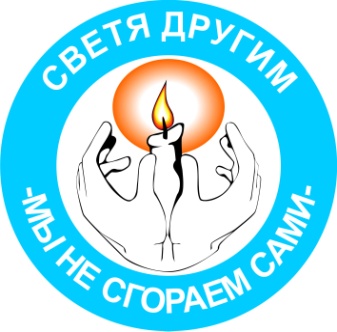 